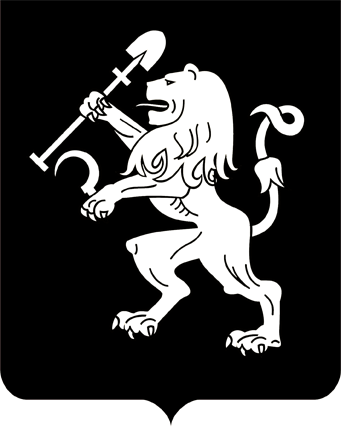 АДМИНИСТРАЦИЯ ГОРОДА КРАСНОЯРСКАПОСТАНОВЛЕНИЕО внесении измененийв постановление Главыгорода от 10.10.2007 № 552В целях популяризации физкультурно-массового движения,                  в соответствии с пунктом 6 указа Губернатора Красноярского края от 25.10.2022 № 317-уг «О социально-экономических мерах поддержки лиц, принимающих участие в специальной военной операции, и членов их семей», на основании решения городской комиссии по рассмотрению тарифов (цен) (протоколы от 25.08.2022 № 17, от 27.10.2022 № 23),          руководствуясь статьями 41, 58, 59, 66 Устава города Красноярска,ПОСТАНОВЛЯЮ:1. Внести в постановление Главы города от 10.10.2007 № 552              «О видах и стоимости услуг, предоставляемых муниципальными учреждениями, подведомственными главному управлению по физической культуре и спорту администрации города» следующие изменения:1) пункт 1 дополнить абзацем следующего содержания:«тарифы (цены) на услуги, предоставляемые муниципальными учреждениями, деятельность которых координирует главное управление по физической культуре и спорту администрации города, членам семей лиц, принимающих участие в специальной военной операции,       согласно приложению 5.»;2) раздел «Структурное подразделение «Центр лечебной физкультуры и спортивной медицины» МАУ «СШОР «Рассвет» приложения 1  к постановлению изложить в следующей редакции:3) дополнить постановление приложением 5 в редакции согласно приложению к настоящему постановлению.2. Настоящее постановление опубликовать в газете «Городские новости» и разместить на официальном сайте администрации города.3. Постановление вступает в силу со дня его официального опубликования.Глава города								       В.А. ЛогиновПриложение к постановлениюадминистрации городаот _____________№ _______«Приложение 5к постановлениюГлавы городаот 10.10.2007 № 552ТАРИФЫ (ЦЕНЫ) на услуги, предоставляемые муниципальными учреждениями, деятельность которых координирует главное управление по физической культуре и спорту администрации города, членам семей лиц, принимающих участие в специальной военной операцииУслуги (работы) предоставляются по данным тарифам (ценам) при предъявлении справки об отнесении к данной категории, выданной территориальными органами военного руководства Министерства обороны Российской Федерации по месту регистрации (месту жительства           либо месту пребывания) гражданина в период участия в специальной военной операции.».18.11.2022№ 1035«Структурное подразделение «Центр лечебной физкультурыи спортивной медицины «МАУ «СШОР «Рассвет»«Структурное подразделение «Центр лечебной физкультурыи спортивной медицины «МАУ «СШОР «Рассвет»«Структурное подразделение «Центр лечебной физкультурыи спортивной медицины «МАУ «СШОР «Рассвет»«Структурное подразделение «Центр лечебной физкультурыи спортивной медицины «МАУ «СШОР «Рассвет»Оценка физического развития, оценка состояния здоровьяОценка физического развития, оценка состояния здоровьяОценка физического развития, оценка состояния здоровьяОсмотр спортивным врачом по форме 061чел./посещ.350,00Осмотр спортивным врачом по форме 062чел./посещ.250,00ЭКГ с расчетом по методике Душаниначел./посещ.300,00Профилактический осмотр неврологачел./посещ.100,00Профилактический осмотр оториноларингологачел./посещ.100,00Профилактический осмотр офтальмологачел./посещ.100,00Профилактический осмотр хирургачел./посещ.100,00Консультации врачей-специалистовКонсультации врачей-специалистовКонсультации врачей-специалистовКонсультация неврологачел./посещ.800,00Консультация оториноларингологачел./посещ.800,00Консультация офтальмологачел./посещ.800,00Консультация терапевтачел./посещ.800,00Консультация травматолога-ортопедачел./посещ.800,00Консультация физиотерапевтачел./посещ.800,00Консультация хирургачел./посещ.800,00Консультация врача по спортивной медицинечел./посещ.800,00Консультация врача по спортивной медицине высшей категориичел./посещ.1 200,00Консультация врача-кардиологачел./посещ.800,00Консультация врача по спортивной медицине – кандидата наукчел./посещ.1 500,00Услуги функциональной диагностикиУслуги функциональной диагностикиУслуги функциональной диагностикиСнятие электрокардиографического исследованиячел./посещ.130,00Описание электрокардиографического исследованиячел./посещ.170,00Снятие электрокардиографического исследования с нагрузкойчел./посещ.215,00Описание электрокардиографического исследования с нагрузкойчел./посещ.285,00Электрокардиографическое исследование с применением велоэргометра в режиме возрастающей нагрузки без периодов отдыхачел./посещ.500,00Электрокардиографическое исследование с применением велоэргометра в режиме прерывисто возрастающей нагрузки с периодами отдыхачел./посещ.700,00Кардиоинтервалографиячел./посещ.550,00Рэоэнцефалографиячел./посещ.500,00Спирографиячел./посещ.300,00Плантографиячел./посещ.600,00Суточное мониторирование ЭКГ по Холтеручел./посещ.1 000,00Суточное мониторирование артериального давлениячел./посещ.1 000,00Комплексное компьютерное исследование физического состояния спортсмена на аппарате «Омега»чел./посещ.300,00Физиотерапевтические услугиФизиотерапевтические услугиФизиотерапевтические услугиЛекарственный электрофорезчел./посещ.250,00КВЧ-терапиячел./посещ.300,00Ультразвуковая терапиячел./посещ.300,00Лазеротерапиячел./посещ.250,00Ультратончел./посещ.300,00Ударно-волновая терапиячел./посещ.915,00Физиолечение на аппарате «Инфита»чел./посещ.150,00Физиолечение на аппарате «Хивамат»чел./посещ.350,00Магнитотерапиячел./посещ.250,00Синусоидальные модулированные токичел./посещ.220,00Ультрафиолетовое облучение (кварц)чел./посещ.200,00УВЧ-терапиячел./посещ.300,00Услуги процедурного кабинетаУслуги процедурного кабинетаУслуги процедурного кабинетаВнутримышечная инъекция (укол)чел./посещ.45,00Внутривенная инъекция (укол)чел./посещ.75,00Внутривенная инфузия (капельница)чел./посещ.320,00Ультразвуковые исследования (УЗИ)Ультразвуковые исследования (УЗИ)Ультразвуковые исследования (УЗИ)УЗИ мягких тканейчел./посещ.430,00УЗИ селезенкичел./посещ.270,00УЗИ печени и желчного пузырячел./посещ.430,00УЗИ почек и надпочечниковчел./посещ.540,00УЗИ тазобедренных суставовчел./посещ.645,00УЗИ голеностопных суставовчел./посещ.645,00УЗИ коленных суставовчел./посещ.645,00УЗИ локтевых суставовчел./посещ.645,00УЗИ плечевых суставовчел./посещ.645,00УЗИ суставов кистей рук (запястья)чел./посещ.645,00УЗИ сердца (эхокардиография)чел./посещ.755,00УЗИ органов брюшной полостичел./посещ.645,00УЗИ поджелудочной железычел./посещ.430,00УЗИ щитовидной железычел./посещ.430,00Комплексное УЗИ (органы брюшной полости, почки, надпочечники)чел./посещ.970,00УЗИ мошонкичел./посещ.430,00УЗИ лимфатических узловчел./посещ.430,00УЗИ молочных железчел./посещ.430,00УЗИ мочевого пузырячел./посещ.540,00Допплерография с дуплексным сканированием артерий и вен головы и шеичел./посещ.860,00Допплерография с дуплексным сканированием артерий и вен верхних конечностейчел./посещ.860,00Допплерография с дуплексным сканированием артерий и вен нижних конечностейчел./посещ.860,00Допплерография с дуплексным сканированием брюшного отдела аорты и ее ветвейчел./посещ.860,00Допплерография с дуплексным сканированием артерий и вен (комбинированное исследование)чел./посещ.1 290,00Услуги кабинета массажаУслуги кабинета массажаУслуги кабинета массажаМассаж головычел./посещ.325,00Массаж шеичел./посещ.325,00Массаж воротниковой областичел./посещ.400,00Массаж ногчел./посещ.380,00Массаж области грудной клеткичел./посещ.400,00Массаж спинычел./посещ.450,00Массаж поясницычел./посещ.350,00Массаж животачел./посещ.200,00Массаж рукчел./посещ.380,00Общий массаж телачел./посещ.1 200,00Биохимические исследования (без учета стоимости тест-полосок, панелей и съемных картриджей)Биохимические исследования (без учета стоимости тест-полосок, панелей и съемных картриджей)Биохимические исследования (без учета стоимости тест-полосок, панелей и съемных картриджей)Исследования крови на аппарате Reflotron plusчел./посещ.300,00Биохимические исследования крови на экспресс-анализаторе «Айстат»чел./посещ.300,00Биохимические исследования крови на экспресс-анализаторе «Спортхем»чел./посещ.350,00Биохимические исследования мочичел./посещ.300,00Исследования крови на анализаторе «СТАТ ФАКС» (без учета стоимости тест-полосок)Исследования крови на анализаторе «СТАТ ФАКС» (без учета стоимости тест-полосок)Исследования крови на анализаторе «СТАТ ФАКС» (без учета стоимости тест-полосок)Работа по исследованию крови на анализаторе «СТАТ ФАКС»чел./посещ.300,00Исследование уровня тестостерона в кровичел./посещ.155,00Исследование уровня кортизола в кровичел./посещ.120,00Исследование уровня трийодтиронина в кровичел./посещ.165,00Исследование уровня тироксина в кровичел./посещ.155,00Определение вируса Эпштейн-Баррачел./посещ.120,00Клинические исследования кровиКлинические исследования кровиКлинические исследования кровиОбщий клинический анализ кровичел./посещ.300,00Развернутый клинический анализ кровичел./посещ.450,00Диагностика инфекционных заболеваний (без учета стоимости тестполосок)Диагностика инфекционных заболеваний (без учета стоимости тестполосок)Диагностика инфекционных заболеваний (без учета стоимости тестполосок)Диагностика сифилисачел./посещ.200,00Диагностика вируса иммунодефицита человека (ВИЧ)чел./посещ.250,00Диагностика гепатита Вчел./посещ.150,00Диагностика гепатита Счел./посещ.170,00Услуги психологаУслуги психологаУслуги психологаИндивидуальное психологическое консультированиечел./посещ.1 000,00Индивидуальная коррекционно-развивающая работачел./посещ.1 300,00Групповое психологическое консультирование (за 1 чел.)чел./посещ.500,00Групповая коррекционно-развивающая работа (за 1 чел.)чел./посещ.650,00Психологическое консультирование с целью определения предрасположенности к определенному виду спортачел./посещ.500,00Психодиагностическое тестирование на компьютерном комплексе «НС-ПСИХОТЕСТ»:Психодиагностическое тестирование на компьютерном комплексе «НС-ПСИХОТЕСТ»:Психодиагностическое тестирование на компьютерном комплексе «НС-ПСИХОТЕСТ»:80 минчел./посещ.1 100,00120 минчел./посещ.1 670,00Индивидуальный тренинг с применением аппарата «БОСЛАБ ПРОФЕССИОНАЛЬНЫЙ»:Индивидуальный тренинг с применением аппарата «БОСЛАБ ПРОФЕССИОНАЛЬНЫЙ»:Индивидуальный тренинг с применением аппарата «БОСЛАБ ПРОФЕССИОНАЛЬНЫЙ»:50 минчел./посещ.700,00100 минчел./посещ.1 400,00Психологическое сопровождение тренировочного и соревновательного процессачел./посещ.1 650,00Прочие исследования кровиПрочие исследования кровиПрочие исследования кровиОпределение резус-принадлежности (без учета стоимости тест-полосок)чел./посещ.150,00Определение группы крови (без учета стоимости тест-полосок)чел./посещ.180,00Проведение предрейсовых и послерейсовых медосмотров водителей (за один медосмотр одного водителя)чел./посещ.70,00Медицинское сопровождение мероприятийчас440,00Кинезиотейпирование (без учета стоимости кинезиотейпа)Кинезиотейпирование (без учета стоимости кинезиотейпа)Кинезиотейпирование (без учета стоимости кинезиотейпа)Кинезиотейпирование крупных суставовчел./посещ.500,00Кинезиотейпирование мелких суставовчел./посещ.500,00Кинезиотейпирование мягких тканейчел./посещ.500,00Кинезиотейпирование лимфодренажноечел./посещ.500,00»№ п/пНаименование учреждения, вид услугиЕдиницы измеренияЦена услуги, руб.1234МАУ «СШОР «Сибиряк»МАУ «СШОР «Сибиряк»МАУ «СШОР «Сибиряк»МАУ «СШОР «Сибиряк»1Посещение бассейна:Посещение бассейна:Посещение бассейна:1для взрослых1 занятие01для детей до 14 лет1 занятие02Занятие на тренажерах1 час03Посещение катка:Посещение катка:Посещение катка:3взрослые1 час03дети до 14 лет1 час04Предоставление коньков:Предоставление коньков:Предоставление коньков:4взрослые1 час04детские1 час0МАУ «СШОР «Здоровый мир»МАУ «СШОР «Здоровый мир»МАУ «СШОР «Здоровый мир»МАУ «СШОР «Здоровый мир»5Занятие фитнесом, разовое посещениечел./час06Посещение зала индивидуального тренинга:Посещение зала индивидуального тренинга:Посещение зала индивидуального тренинга:6разовое посещениечел./час07Посещение бассейнаПосещение бассейнаПосещение бассейна7разовое посещение для взрослыхчел./час07для детей до 14 летчел./час07занятия по плаванию для детейчас08Игра в настольный теннисчас0МАУ «СШОР «Энергия»МАУ «СШОР «Энергия»МАУ «СШОР «Энергия»МАУ «СШОР «Энергия»9Посещение бассейна:Посещение бассейна:Посещение бассейна:9разовое посещение:разовое посещение:разовое посещение:9для взрослыхчел./час09для детей и школьниковчел./час010Посещение тренажерного зала:Посещение тренажерного зала:Посещение тренажерного зала:10разовое посещениечел./час011Занятия шейпингом:Занятия шейпингом:Занятия шейпингом:11разовое посещениечел./час012Посещение зала индивидуального тренинга:Посещение зала индивидуального тренинга:Посещение зала индивидуального тренинга:12разовое посещениечел./час013Занятие художественной гимнастикой детей в группе1 занятие0МБУ «СШОР им. В.Г. Путинцева»МБУ «СШОР им. В.Г. Путинцева»МБУ «СШОР им. В.Г. Путинцева»МБУ «СШОР им. В.Г. Путинцева»14Занятие на скальном тренажере в основном зале:Занятие на скальном тренажере в основном зале:Занятие на скальном тренажере в основном зале:14разовое посещениечел./час0МАУ «СШОР по вольной борьбе»МАУ «СШОР по вольной борьбе»МАУ «СШОР по вольной борьбе»МАУ «СШОР по вольной борьбе»15Посещение тренажерного залачел./час8 посещений015Посещение тренажерного залачел./час8 посещений0МАУ «СШОР «Красноярск»МАУ «СШОР «Красноярск»МАУ «СШОР «Красноярск»МАУ «СШОР «Красноярск»16Посещение спортивного зала для фитнес-аэробикичел./час017Посещение спортивного зала общефизической подготовки (ОФП)чел./час0МАУ «СШОР «Юность»МАУ «СШОР «Юность»МАУ «СШОР «Юность»МАУ «СШОР «Юность»18Посещение восстановительного центра:Посещение восстановительного центра:Посещение восстановительного центра:18для физических лицчас019Посещение атлетического зала (мужского):Посещение атлетического зала (мужского):Посещение атлетического зала (мужского):19разовоечел./час019ознакомительное посещениечел./час020Посещение женского тренажерного зала:Посещение женского тренажерного зала:Посещение женского тренажерного зала:20разовое посещениечел./час021Посещение фитнес-зала:Посещение фитнес-зала:Посещение фитнес-зала:21разовое посещениечел./час0МАУ «СШОР «Рассвет»МАУ «СШОР «Рассвет»МАУ «СШОР «Рассвет»МАУ «СШОР «Рассвет»22Катание на коньках (дети)чел./час023Предоставление коньков (детские)чел./час0Структурное подразделение «Крытый каток с искусственным льдом в Октябрьском районе» МАУ «СШОР «Рассвет»Структурное подразделение «Крытый каток с искусственным льдом в Октябрьском районе» МАУ «СШОР «Рассвет»Структурное подразделение «Крытый каток с искусственным льдом в Октябрьском районе» МАУ «СШОР «Рассвет»Структурное подразделение «Крытый каток с искусственным льдом в Октябрьском районе» МАУ «СШОР «Рассвет»24Предоставление коньков (дети до 14 лет)чел./час025Массовое катание на ледовой арене крытого катка (взрослые)чел./час025Массовое катание на ледовой арене крытого катка (дети до 14 лет)чел./час0МАУ «СШОР «Красный Яр»МАУ «СШОР «Красный Яр»МАУ «СШОР «Красный Яр»МАУ «СШОР «Красный Яр»26Посещение катка:Посещение катка:Посещение катка:26взрослыечел./час026дети до 14 летчел./час027Прокат коньков:Прокат коньков:Прокат коньков:27взрослыечас027дети до 14 летчас0МАУ «СШОР «Спутник»МАУ «СШОР «Спутник»МАУ «СШОР «Спутник»МАУ «СШОР «Спутник»28Игра в настольный теннисчас029Игра в бильярдчас030Занятие фехтованием:Занятие фехтованием:Занятие фехтованием:30разовое посещение (взрослый)1 посещение030разовое посещение (детский)1 посещение031Занятие спортивной акробатикой и прыжками на АКД и батуте:Занятие спортивной акробатикой и прыжками на АКД и батуте:Занятие спортивной акробатикой и прыжками на АКД и батуте:31разовое посещениечел./час032Посещение тренажерного зала:Посещение тренажерного зала:Посещение тренажерного зала:32разовое посещение1 посещение0МАУ СОК «Лесной»МАУ СОК «Лесной»МАУ СОК «Лесной»МАУ СОК «Лесной»33Посещение тренажерного залачас034Предоставление велосипедачас035Предоставление настольного теннисачас036Посещение бассейна:Посещение бассейна:Посещение бассейна:36дети (до 14 лет), студентычел./час036взрослыечел./час0МАУ «Центр спортивных клубов»МАУ «Центр спортивных клубов»МАУ «Центр спортивных клубов»МАУ «Центр спортивных клубов»37Посещение тренажерного залачел.038Посещение фитнес-залачел./час039Игра в настольный теннисстол/час040Предоставление велосипедовчел./час041Предоставление роликовых коньков:Предоставление роликовых коньков:Предоставление роликовых коньков:41взрослыечел./час041дети до 14 летчел./час042Посещение катка:Посещение катка:Посещение катка:42взрослыечел.042дети 7–14 летчел.0МАУ «СШ по видам единоборств»МАУ «СШ по видам единоборств»МАУ «СШ по видам единоборств»МАУ «СШ по видам единоборств»43Занятия в тренажерном залечел./час044Игра в настольный теннисчас0МБУ «СШОР им. В.А. Шевчука»МБУ «СШОР им. В.А. Шевчука»МБУ «СШОР им. В.А. Шевчука»МБУ «СШОР им. В.А. Шевчука»45Занятия спортивной гимнастикой:Занятия спортивной гимнастикой:Занятия спортивной гимнастикой:45разовое посещениечел./час0МБУ «СШОР по конькобежному спорту»МБУ «СШОР по конькобежному спорту»МБУ «СШОР по конькобежному спорту»МБУ «СШОР по конькобежному спорту»46Посещение каткачел./час0МБУ «СШ «Вертикаль»МБУ «СШ «Вертикаль»МБУ «СШ «Вертикаль»МБУ «СШ «Вертикаль»47Проведение занятий по шахматам с детьми от 5 до 14 лет:Проведение занятий по шахматам с детьми от 5 до 14 лет:Проведение занятий по шахматам с детьми от 5 до 14 лет:47разовое посещениечел./час048Проведение занятий по шашкам с детьми от 5 до 14 лет:Проведение занятий по шашкам с детьми от 5 до 14 лет:Проведение занятий по шашкам с детьми от 5 до 14 лет:48разовое посещениечел./час0